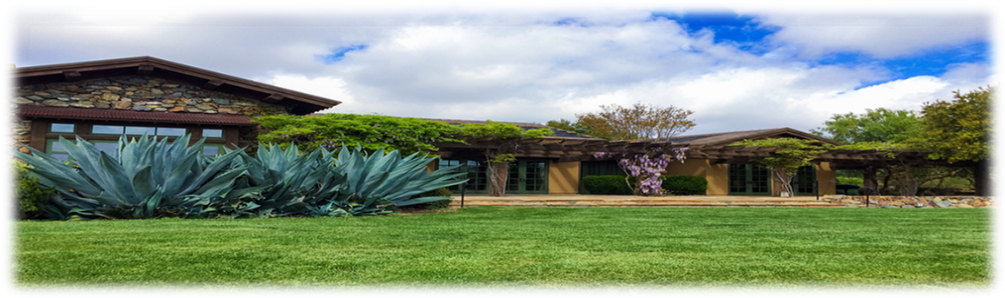 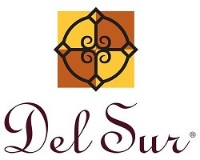 General ManagerDarryn.Marshall@fsresidential.comFacilities ManagerCharlie MullinsCharles.Mullins@fsresidential.com Assistant ManagerChris Malama Christine.malama@fsresidential.comAdministrative Assistant Gigi OchoaGigi.Ochoa@fsresidential.com     ~~~~~~~~~~~~~~~~~~~~~~~~~~~~~~~Del Sur Neighborhood Park15816 Paseo Montenero   (Owned and operated by the City of San Diego)For reservations, information orto   report an incident please call:858-538-8131   ~~~~~~~~~~~~~~~~~~~~~~~~~~~ATLASDefense Group Patrol Services: On-Site Officer (3pm to 11pm) 619-490-0012    ~~~~~~~~~~~~~~~~~~~~~~~~~~                   Suspicious Activity:San Diego Police DepartmentNon-Emergency Dispatch Line:858-484-3154FOR EMERGENCIES DIAL 9-1-1~~~~~~~~~~~~~~~~~~~~~~~~~San Diego County Animal Control:619-767-2675      24-Hour Emergency: 619-236-2341        ~~~~~~~~~~~~~~~~~~~~~~CUSTOMER CARE:To Report After-Hours Issues, or Assessment Questions (800) 428-5588Community Services Council vs Del Community AssociationDid you know that the CSC is independent from the Del Sur Community Association and both entities have their own areas of responsibility?CSCDEL SUR COMMUNITY ASSOCIATIONBoardsBoards5 Directors5 DirectorsPurposePurposeFunds & organizes all Community Events, including Movie Nights, Concerts, Holiday Events, etc.Promotes and supports resident Driven Community ClubsUpkeep and Maintenance of common areas: including private parks, mail boxes, etc.Enforcement of Covenants, Conditions and RestrictionsOversee Design ReviewSource of FundsSource of FundsEnhancement Fee on the Sale of homes in Del SurMonthly HOA DuesMeeting ScheduleMeeting ScheduleMeet quarterly – 4th Wednesday– January, April, July & October (April & October are in the evening and open to CSC residents.Monthly Executive Meetings: Open Session Meetings:Are now being held on the 4th Tuesday of every odd month (Jan, Mar, May, Jul, Sept, and Nov). See www.delsurcommunity.org for detailsFiscal YearFiscal YearJune – MayJune - MayWebsiteWebsitewww.delsurcsc.org – For allEvent and Reservation Informationwww.delsurcommunity.org – For all Association related InformationAUBERGE:Keystone PacificMarty Ignacio MIgnacio@keystonepacific.com16775 Von Karman, Suite 100Irvine, CA 92606Direct: 619-798-9110MANDOLIN I:Prescott Management Danielle Lizardidlizardi@prescottmgt.com 16880 W. Bernardo Dr., Ste. 200 San Diego, CA 92127Direct: 858-946-0320 Kristen Saucedo (Assistant)Kristen.saucedo@prescottmgt.com MANDOLIN II:San Diego HOA Management Inc. Nick Bradley nick@sdhoa.com 4025 Camino Del Rio S. #300San Diego, CA 92108858-227-4220 X 105AVANTE’:Christian Raymundo Christian.Raymundo@fsredidential.com  858-657-2186Judi AbdonJudi.abdon@fsresidential.com  858-657-21865473 Kearny Villa Rd.,#200 San Diego, CA 92123CALATLANTIC HOMES (LENNAR) HOMEOWNER HOTLINE:(800) 509-4979WILLIAM LYON HOMES CUSTOMER SERVICE800-770-6883BROOKFIELD HOMES HOTLINECALIFORNIA CUSTOMER CARE:800-399-0490CONTACT@CACUSTOMERCARE.COMBoard Members:President:Bill OstremVice President:Lynn MillerDirector at Large:Alex PlishnerDirector at Large:Ruth LoucksDirector at Large:Hollie KahnBOARD MEETINGSExecutive Session: The next meeting is scheduled for Tuesday, March 24, 2020 at 5:00 pm at the Ranch House.Executive session meetings are closed to homeownersOpen Session:Open session board meetings are now being held on the 4th Tuesday of every odd month (Jan, Mar, May, Jul, Sept, and Nov).Next Open Session Meeting:Tuesday, March 24, 2020 at 6:30 pm.Design Review Committee:Meetings are scheduled for the second Friday of each month with a deadline for submittal of the first Friday of each month. Please submit Variance Requests and supporting documents for all your minor exterior improvements to Chris Malama at christine.malama@fsresidential.com.Board Members:President:Bill OstremVice President:Lynn MillerDirector at Large:Alex PlishnerDirector at Large:Ruth LoucksDirector at Large:Hollie KahnBOARD MEETINGSExecutive Session: The next meeting is scheduled for Tuesday, March 24, 2020 at 5:00 pm at the Ranch House.Executive session meetings are closed to homeownersOpen Session:Open session board meetings are now being held on the 4th Tuesday of every odd month (Jan, Mar, May, Jul, Sept, and Nov).Next Open Session Meeting:Tuesday, March 24, 2020 at 6:30 pm.Design Review Committee:Meetings are scheduled for the second Friday of each month with a deadline for submittal of the first Friday of each month. Please submit Variance Requests and supporting documents for all your minor exterior improvements to Chris Malama at christine.malama@fsresidential.com.Board Members:President:Bill OstremVice President:Lynn MillerDirector at Large:Alex PlishnerDirector at Large:Ruth LoucksDirector at Large:Hollie KahnBOARD MEETINGSExecutive Session: The next meeting is scheduled for Tuesday, March 24, 2020 at 5:00 pm at the Ranch House.Executive session meetings are closed to homeownersOpen Session:Open session board meetings are now being held on the 4th Tuesday of every odd month (Jan, Mar, May, Jul, Sept, and Nov).Next Open Session Meeting:Tuesday, March 24, 2020 at 6:30 pm.Design Review Committee:Meetings are scheduled for the second Friday of each month with a deadline for submittal of the first Friday of each month. Please submit Variance Requests and supporting documents for all your minor exterior improvements to Chris Malama at christine.malama@fsresidential.com.Please call Customer Care for anyafter-hours emergencies at(800) 428-5588. Managementhopes that everyone hasa safe and Happy Holiday!Please call Customer Care for anyafter-hours emergencies at(800) 428-5588. Managementhopes that everyone hasa safe and Happy Holiday!Board Members:President:Bill OstremVice President:Lynn MillerDirector at Large:Alex PlishnerDirector at Large:Ruth LoucksDirector at Large:Hollie KahnBOARD MEETINGSExecutive Session: The next meeting is scheduled for Tuesday, March 24, 2020 at 5:00 pm at the Ranch House.Executive session meetings are closed to homeownersOpen Session:Open session board meetings are now being held on the 4th Tuesday of every odd month (Jan, Mar, May, Jul, Sept, and Nov).Next Open Session Meeting:Tuesday, March 24, 2020 at 6:30 pm.Design Review Committee:Meetings are scheduled for the second Friday of each month with a deadline for submittal of the first Friday of each month. Please submit Variance Requests and supporting documents for all your minor exterior improvements to Chris Malama at christine.malama@fsresidential.com.